
Web Development Questionnaire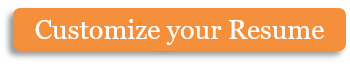 From: [Web Design Business (ABC Web Design)]	To: [Company ABC]Please fill out the provided questionnaire so that we may better understand the type of website that you are looking for. The more information you are able to provide about your services and the services that your website will offer, the smoother the development process will be. Please answer all questions as completely as possible then submit the completed form to us directly.Contact information for in the event of questions or issues regarding your website.Name and web address of your company.If yes, please provide the logo and motto as an attachment to this questionnaire.If you will be providing photographs, please send them to the contact email address that we have provided and we will be happy to add them to your website.Copyright information - Please read© This Free Microsoft Office Template is the copyright of Hloom.com. You can download and modify this template for your own personal use. You can (and should!) remove this copyright notice (click here to see how) before customizing the template.You may not distribute or resell this template, or its derivatives, and you may not make it available on other websites without our prior permission. All sharing of this template must be done using a link to http://www.hloom.com/. For any questions relating to the use of this template please email us - info@hloom.comCompany NameNameJob TitlePhonePhoneFaxEmailAddressAddressAddressIs the website intended for business or personal use?BusinessPersonal (Please go to question 7)Does your company operate a brick and mortar location or is it solely on the internet?Does your company operate a brick and mortar location or is it solely on the internet?Does your company operate a brick and mortar location or is it solely on the internet?Does your company operate a brick and mortar location or is it solely on the internet?Does your company operate a brick and mortar location or is it solely on the internet?Brick and mortarInternet onlyDoes your business have a logo or a motto that you wish to have displayed on the website?YesNoWill you need website content in the form of a blog post?YesNoHow often will you post to your blog?How often will you post to your blog?How often will you post to your blog?How often will you post to your blog?How often will you post to your blog?How often will you post to your blog?How often will you post to your blog?How often will you post to your blog?1-3 times per week3-5 times per week6+ times per weekWill you be posting the blogs or will you hire out your blog post?I will post myselfI will hire a writerIf you are hiring a writer for blog posts, would you prefer to create a website log-in specifically for the writer to add posts?YesNoDo you need a storefront or a regular web page of information for your home page?Do you need a storefront or a regular web page of information for your home page?Do you need a storefront or a regular web page of information for your home page?Do you need a storefront or a regular web page of information for your home page?Do you need a storefront or a regular web page of information for your home page?StorefrontHomepage of informationWould you like photographs to be placed on your website?YesNoWill you provide the photographs or would you like us to find images?Will you provide the photographs or would you like us to find images?Will you provide the photographs or would you like us to find images?Will you provide the photographs or would you like us to find images?Will you provide the photographs or would you like us to find images?We provide photographsYou provide photographs